ПОСТАНОВЛЕНИЕ ШУÖМО внесении изменений в постановление администрации муниципального района «Печора» от 22.11.2019 № 1488  	1. Внести в постановление администрации муниципального района «Печора» от 22.11.2020 № 1488  «Об утверждении реестра мест (площадок) накопления твердых коммунальных отходов на территории муниципального образования муниципального района «Печора»  следующие изменения:	1. В приложении к постановлению добавить: позицию № 334;	1.1. В графу 2 позиции 334 добавить данные о нахождении мест (площадок) накопления ТКО «Республика Коми, г. Печора, Транспортный проезд, д. 2б  65.129621 – 57.167016»;	1.2. В графу 3 позиции 334 добавить данные о технических характеристиках мест (площадок) накопления ТКО «Покрытие – бетонное, 1 кв.м., количество контейнеров – 1 контейнер объемом 0,7 м3»;	1.3. В графу 4 позиции 334 добавить данные о собственниках мест (площадок) накопления ТКО «ООО «Газпром трансгаз Ухта» 1021100731190»;	1.4. В графу 5 позиции 334 добавить данные об источниках образования ТКО «Офисные отходы, уборка помещений».	3. Настоящее постановление вступает в силу со дня его подписания и подлежит размещению на официальном сайте муниципального образования муниципального района «Печора».Глава муниципального района -                                                                руководитель администрации                                                                              В.А. СеровАДМИНИСТРАЦИЯ МУНИЦИПАЛЬНОГО РАЙОНА  «ПЕЧОРА»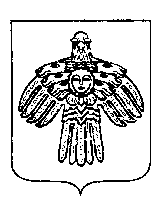 «ПЕЧОРА» МУНИЦИПАЛЬНÖЙ РАЙОНСА АДМИНИСТРАЦИЯ« 11 » марта 2021 г. г. Печора  Республика Коми                              №  209     